Poniedziałek: POWRÓT  PTAKÓWTemat dnia: Witamy ptakiWitajcie kochani!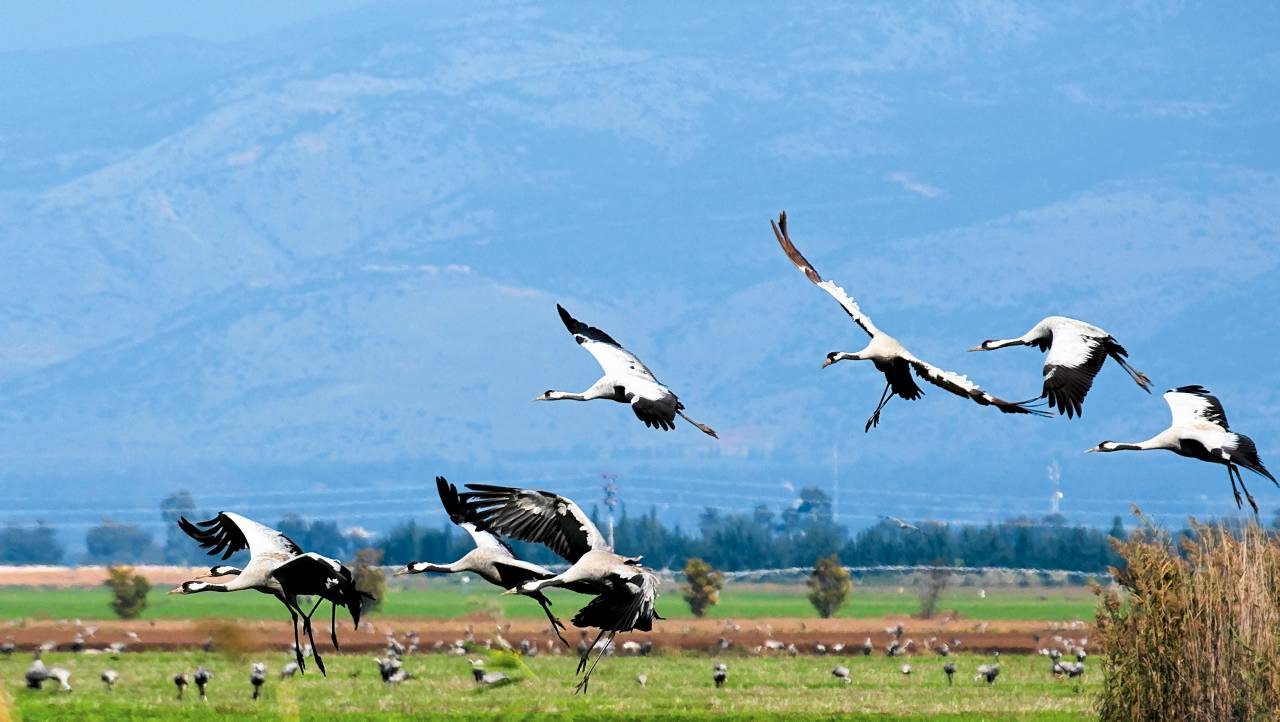 Posłuchajcie opowiadania, pt.: „Ptasie sprawki”Słońce świeciło coraz cieplej, na drzewach pojawiały się zielone pąki i trawka się zazieleniła. Wokoło pachniało wiosennym powietrzem. Na płocie siadły dwa wróble, aby po długiej zimie wygrzewać się w promieniach wiosennego słońca.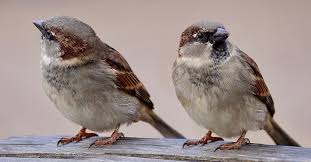 Nagle usłyszały jakieś odgłosy, szum skrzydeł i zobaczyły, że na gałązkę usiadły dwa ptaki, a jeden usiadł na dachu domu. Wróble poznały wśród nich bociana, szpaka, jaskółkę i ucieszyły się bardzo, że już wróciły z ciepłych krajów. Lecz jaskółka, szpak i bocian zamiast też się cieszyć, zaczęły robić wróblom wyrzuty za to, że kiedy ich tu nie było nie dopilnowały gospodarstwa i że wszędzie jest wielki nieporządek.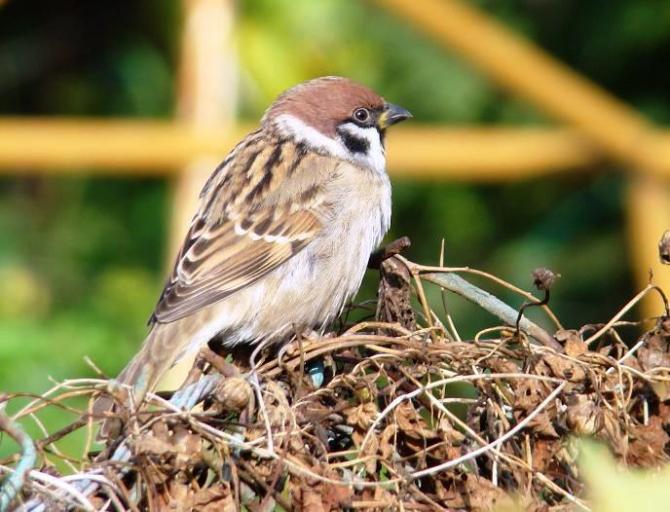 A wróble na to:- No w czym tu nasza wina?- W czym, w czym, w czym?Jaskółka na to – pit, pit, pit! – Jak odlatywałyśmy jesienią pełno było zboża w stogach, na polach, a gdzie jest teraz?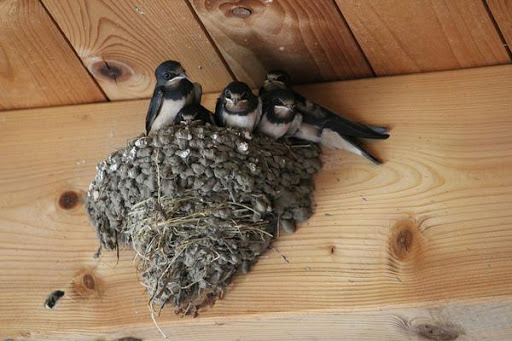 Pit, pit, pit! – pyta jaskółka.- Tit, tit, tit! – drzewa były całe w kolorowych listkach, a teraz są puste. Swoim tit, tit, tit muszę budzić listek za listkiem – rzekł szpak.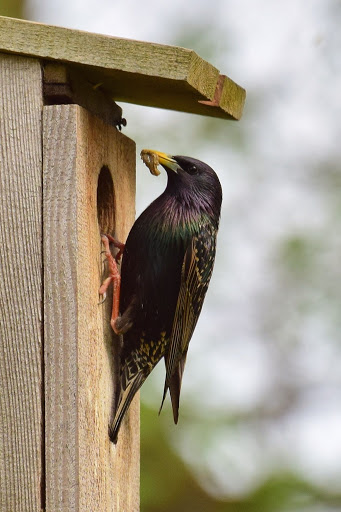 - Kle, kle, kle! – wszędzie pusto nic nie ma do jedzenia, musimy głodować kle, kle, kle!– powiedział bociek.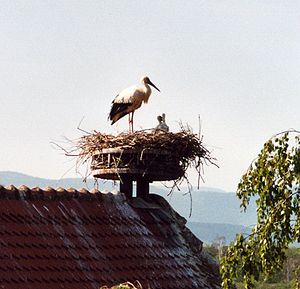 A potem wszystkie dodały rozgniewane:- Ach te wróble to ziółka, widać, że niczego nie pilnowały. Przez zimę wszystko zjadłyi zmarnowały?Wróble na to chórem:- W czym tu nasza wina? W czym, w czym, w czym?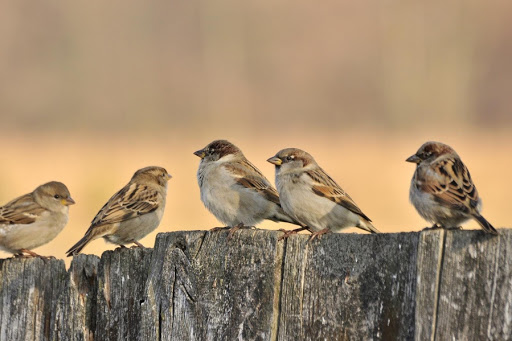 Same byście spróbowały zostać u nas na zimę, kiedy mróz i śnieg, gdy nie ma nic do jedzenia!Ptaki zaczęły się kłócić i nie wiadomo jak długo by to trwało, gdyby nie Ania, która wracała właśnie ze szkoły i usłyszała sprzeczki ptaków.- Wróble tu niczemu nie są winne – powiedziała.- Pit, pit, pit! – A gdzie jest zboże? – spytała jaskółka.- Zboże rolnicy zwieźli do swoich zagród.- Kle, kle, kle, a co się stało z pięknymi kolorowymi liśćmi?- Liście spadły z drzew, gdy tylko zima do nas przyszła. Więc już dłużej się nie kłóćcie i zawrzyjcie zgodę, a ja i moi koledzy nakarmimy was i pomożemy zbudować gniazda. Szpakowi dzieci zrobiły budkę z drewna i przybiły do drzewa.Bocianowi uzbierały gałązek i siana, a on uwił gniazdo na dachu.Jaskółce przyniosły mokrego piasku, z którego ulepiła sobie gniazdko pod dachem.Od tego czasu ptaki się już nie kłóciły, zapanowała zgoda, a dookoła rozlegał się wesoły śpiew szczęśliwych ptaków. W zbudowanych gniazdkach samiczki wysiadywały jaja.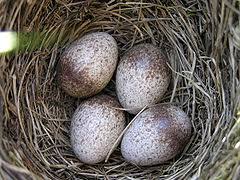 A teraz odpowiedz na pytania:- Jakie ptaki przyleciały do nas z ciepłych krajów?- Co powiedziały ptaki?- Kto pomógł skłóconym ptakom?- Czy dzieci dobrze postąpiły?„Dmuchamy na piórka” – ćwiczenia oddechowe – weź chusteczkę lub małą kartkę papieru i dmuchaj w nią tak, aby jak najdłużej utrzymywała się w powietrzu (jeżeli masz piórko – użyj go do tej zabawy).Usiądź wygodnie i posłuchaj jak śpiewa skowronek: https://www.youtube.com/watch?v=X1X_UVQN1u0 A teraz  ubierz wygodny strój sportowy, przygotuj piłkę i zapraszam do zabawy.https://www.youtube.com/watch?v=CEyba0BvBUE Dobrej zabawy!życzy pani Gabrysia i pani ReniaZADANIA DODATKOWE DLA CHĘTNYCH:Połącz cień z kolorowym obrazkiem.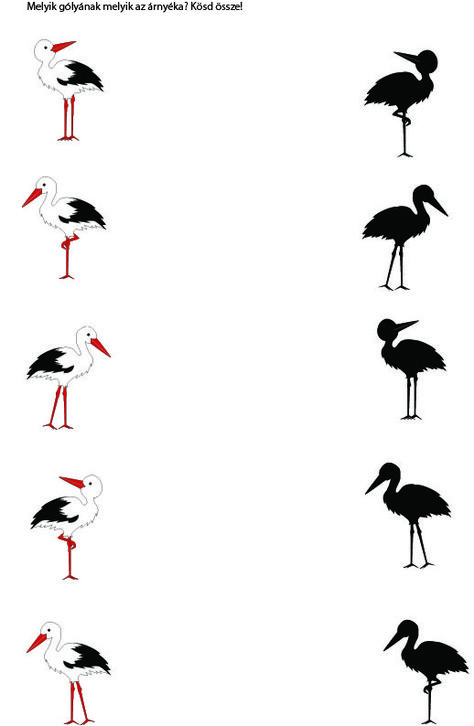 Dopasuj dzieciom odpowiednie narzędzia.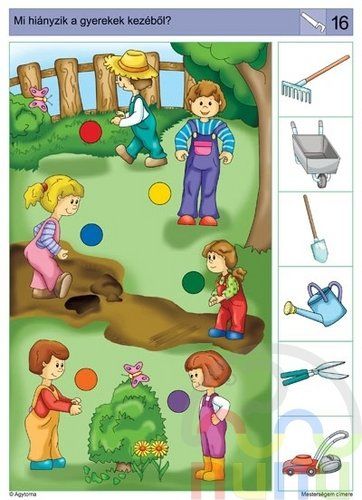 